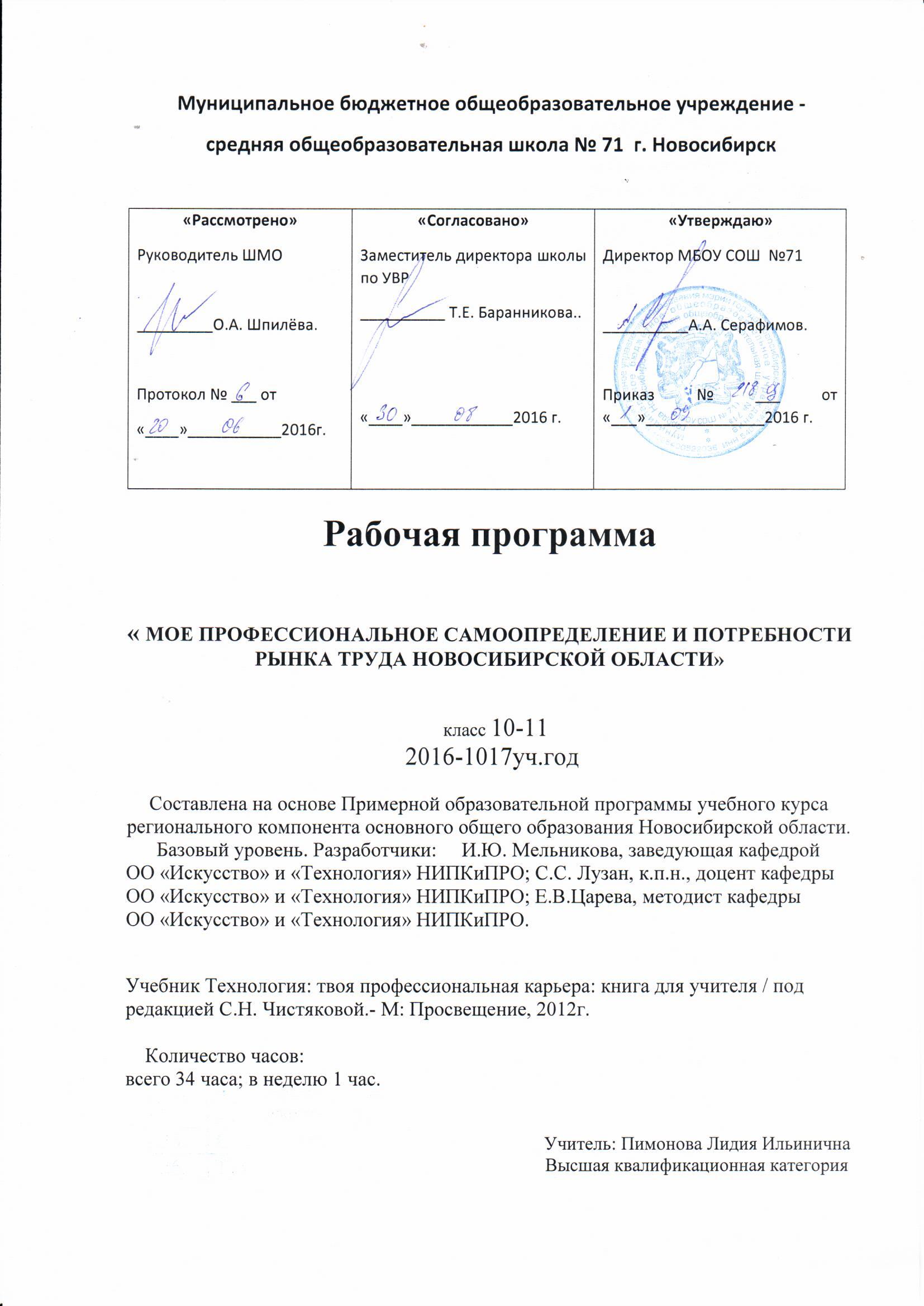 Муниципальное бюджетное общеобразовательное учреждение - средняя общеобразовательная школа № 71  г. НовосибирскРабочая программа« МОЕ ПРОФЕССИОНАЛЬНОЕ САМООПРЕДЕЛЕНИЕ И ПОТРЕБНОСТИ РЫНКА ТРУДА НОВОСИБИРСКОЙ ОБЛАСТИ»   класс 10-11 2016-1017уч.годСоставлена на основе Примерной образовательной программы учебного курса регионального компонента основного общего образования Новосибирской области. Базовый уровень. Разработчики:     И.Ю. Мельникова, заведующая кафедрой ОО «Искусство» и «Технология» НИПКиПРО; С.С. Лузан, к.п.н., доцент кафедрыОО «Искусство» и «Технология» НИПКиПРО; Е.В.Царева, методист кафедры ОО «Искусство» и «Технология» НИПКиПРО.Учебник Технология: твоя профессиональная карьера: книга для учителя / под редакцией С.Н. Чистяковой.- М: Просвещение, 2012г.    Количество часов:всего 34 часа; в неделю 1 час.Учитель: Пимонова Лидия Ильинична                                                                                          Высшая квалификационная категорияПОЯСНИТЕЛЬНАЯ ЗАПИСКАСоциально-педагогическая суть учебного курса – обеспечение наибольшей личностной направленности, дифференциации и индивидуализации образования. Эти принципы являются ответом на требования современного общества. Максимально раскрывая индивидуальные способности, дарования человека и формируя на этой основе профессиональную и социальную компетентную, мобильную личность, умеющую делать профессиональный и социальный выбор с учетом потребностей Новосибирской области и нести за него ответственность, сознающую и способную отстаивать свою гражданскую позицию, гражданские права, это результат учебной деятельности.Содержание программы направлено на достижение следующих целей:освоение систематизированных знаний и формирование целостного представления о технологии профессиональной деятельности и карьеры;формирование у обучающихся самостоятельности, инициативности, способности к успешному самоопределению в обществе на основе сформированных компонентов технологической культуры;обеспечение равных возможностей обучающихся для их последующего профессионального образования и профессиональной деятельности, в том числе с учетом реальных потребностей рынка труда;Реализация данных целей предполагается посредством решения следующих задач:осваивать знания о научной организации производства и труда, путях построения профессиональной карьеры;овладевать умениями сопоставления профессиональных планов с состоянием здоровья, образовательным потенциалом, личностными особенностями;воспитывать ответственное отношение к труду и результатам труда;подготавливать к самостоятельной деятельности на рынке труда, товаров и услуг и готовности к продолжению обучения в системе профессионального непрерывного образования;дифференцировать обучение с широкими и гибкими возможностями построения старшеклассниками индивидуальных образовательных программ в соответствии с их способностями, склонностями и потребностями Новосибирской области.Структура содержания программы представлена тремя разделами:Профессиональное самоопределение и карьера в Новосибирской области.Проектирование профессиональной карьеры с учетом потребностей Новосибирской области.РАЗДЕЛ 1. ПРОФЕССИОНАЛЬНОЕ САМООПРЕДЕЛЕНИЕ И КАРЬЕРАВ НОВОСИБИРСКОЙ ОБЛАСТИ (16 ЧАСОВ)Тема 1 Потребности и возможности деятельности -1час1  Сущность и структура деятельностиОсновные теоретические сведения Структура  деятельности. Потребности Новосибирской области в товарах и услугах. Потребности деятельности в школе, в семье, на отдыхе, в индустрии и в бизнесе. Возможные ограничения деятельности. Необходимые условия деятельности.Тема 2.2 Технология профессиональной деятельности-4 часа1. Сферы профессиональной деятельности.Основные теоретические сведенияРазделение и специализация труда. Педагогическая функция менеджмента. Управленческая деятельность как совокупность педагогических действий. Мотивация деятельности как целеполагание, самоопределение. Деятельность менеджера как процесс развития его способностей.Практическая работаСтруктурирование сферы собственной деятельности (модель взаимодействия при демократическом стиле социального общения) с целью формирования собственной управленческой позиции (работа в группах).2. Предпринимательство как сфера профессиональной деятельностиОсновные теоретические сведенияПонятие «предпринимательство». Особенности предпринимательской деятельности в г. Новосибирске, Новосибирской области.Практическая работаОсобенности предпринимательской деятельности в с Усть - Тарка и Усть- Таркском районе.3.Профессиональная этика и культура деловых взаимоотношенийОсновные теоретические сведенияПонятие «профессиональная этика». Понятие ценностей, их влияние на профессиональную деятельность. Понятие общения. Понятие коллектива. Взаимодействие в коллективе. Конфликты во взаимодействии.Практическая работаОсознание собственной позиции в окружающем мире в разных ситуациях (анализ притчей по предложенному алгоритму).Развивающая процедураМетодики конфликтологии (определение стиля поведения в коллективе).4 Культура трудаОсновные теоретические сведенияПонятие культуры труда. Составляющие культуры труда. Планирование и организация трудового процесса. Подготовка и оснащение рабочего места, обеспечение безопасности труда, трудовая дисциплина. Контроль качества работы. Работа с документацией.Тема 3 Профессиональная карьера  - 7 часов1 Сущность профессиональной карьерыОсновные теоретические сведенияПонятие профессиональной карьеры. Типы и виды профессиональных карьер. Профессиональное становление. Карьерные стратегии. Ценностные ориентации и соотнесение с профессиональной карьерой.2 Компоненты профессиональной карьерыОсновные теоретические сведенияОсновные компоненты профессиональной карьеры. Критерии успешности профессиональной карьеры. Способы построения профессиональной карьеры.3 Сущность профессиональной карьеры как системы профессионального продвижения с учетом самореализации личностиОсновные теоретические сведенияПонятие самосознания. Понятие самооценки как условия успешности функционирования личности в профессиональной среде. Учет потребностей рынка и собственных склонностей и потребностей в формировании себя в качестве специалиста. Сопоставление профессиональных планов с состоянием здоровья, образовательным потенциалом, личностными особенностями. Индивидуальные особенности личности и выбор типа и вида профессиональной карьеры.Развивающая процедураМетодики определения уровня самооценки для успешного функционирования личности в профессиональной среде.4 Система профессионального непрерывного образования как условие профессионального ростаОсновные теоретические сведенияСистема профессионального непрерывного образования: понятие, этапы, виды профессионального образования. Роль повышения квалификации на протяжении всей жизни как необходимого условия профессионального роста. План реализации карьеры. Наличие «запасного варианта». Профессиональная переподготовка. Характер профессионального образования и профессиональная мобильность.Практическая работаПостроение модели профессионального продвижения с учетом потребностей рынка и собственных склонностей и потребностей.Тема 4 Технология трудоустройства1 Способы поиска работыОсновные теоретические сведенияОсобенности трудоустройства на рынке труда г. Новосибирске, Новосибирской области. Непосредственное обращение к работодателю, использование посреднических фирм, использование личных связей, объявлений о вакансиях на улицах. Роль рекламы при трудоустройстве на работу.2 Технология приема на работуОсновные теоретические сведенияВопросы к кандидату при приеме на работу. Технология ответов на возможные вопросы работодателя. Техника завершения разговора. Документы, необходимые при приеме на работу. Конфликтные ситуации при трудоустройстве. Пути предотвращения конфликтных ситуаций. Типичные причины отказа в приеме на работу. Способы саморегуляции при разрешении конфликтных ситуаций.Развивающая процедураРолевая игра «Трудоустройство на работу».3 Формы самопрезентации для получения профессионального образования и трудоустройстваОсновные теоретические сведенияПонятие презентации и самопрезентации. Понятия «резюме» и «портфолио». Структура, требования к составлению резюме и портфолио.Практическая работаСоставить резюме и портфолио для самопрезентации.4 Этика и психология делового общенияОсновные теоретические сведенияНевербальное общение. Мастерство телефонного общения. Организация диалога. Особенности речевого стиля общения.Практическая работаУпражнения на формирование навыка телефонного общения и организации диалога.РАЗДЕЛ 2. ПРОЕКТИРОВАНИЕ ПРОФЕССИОНАЛЬНОЙ КАРЬЕРЫ С УЧЕТОМ ПОТРЕБНОСТЕЙ НОВОСИБИРСКОЙ ОБЛАСТИ (18 ЧАСОВ)Тема 1 Сущность проектирования профессиональной карьеры-6 часов1 Проективная и технологическая культура как основа проектирования профессиональной карьерыОсновные теоретические сведенияСоотношение понятий «проектный», «проективный»,  «проектировочный». Понятие «проективная и технологическая культура». Компоненты технологической культуры и их роль в проектировании профессиональной карьеры.2 Технология проектирования профессиональной карьерыОсновные теоретические сведенияСоотношение понятий «проектирование», «прогнозирование», «конструирование», «моделирование». Этапы проектирования профессиональной карьеры: исследование - диагностика, проблематизация, целеполагание, форматирование проекта, предварительная социализация – презентация проекта. Самооценка и внешняя оценка проекта. Технология презентации проекта.Практическая работаПостроение модели профессиональной карьеры в соответствии с этапами проектирования профессиональной карьеры, учитывая компоненты технологической культурыТема 2 Выполнение проекта «Моя профессиональная карьера» с учетом потребностей Новосибирской области1. Исследовательский этап проектной работыСодержание проектной работыСамостоятельный поиск информации о путях приобретения профессии: анализ рынков труда и образовательных услуг, особенностей обучения интересующему спектру специальностей; востребованность и характеристика трудовой деятельности потенциальных выпускников соответствующих учебных заведений, интервью с носителями интересующих профессий; анализ материалов СМИ, посвященных проблемам продолжения образования, профессиональной деятельности, достижения профессионального успеха. Основные способы получения первичной информации: интервьюирование, анкетирование, тестирование, наблюдение, эксперимент, анализ текста (художественный текст, исторический источник). Сбор информации для теоретической части исследования.2. Моделирующий этап проектной работыСодержание проектной  работыОпределение проблемного поля. Постановка цели и задач для ее реализации. Выделение ценностных ориентаций и ведущих мотивов для выполнения проекта. Учет профессиональной пригодности. Составление плана работы над проектом. Обработка информации для теоретической части проекта. Структура. Таблицы и схемы. Сортировка. Способы анализа собранной информации.3. Форматирование проектной работыСодержание проектной  работыПодготовка и оформление проекта.4. Презентация проектной работы. Заключительная конференцияСодержание проектной  работыВыбор вида и формы презентации. Структурирование содержания презентации. Подготовка к защите.УЧЕБНО - ТЕМАТИЧЕСКИЙ ПЛАН«Рассмотрено»Руководитель ШМО_________О.А. Шпилёва.Протокол № ___ от «____»___________2016г.«Согласовано»Заместитель директора школы по УВР __________ Т.Е. Баранникова..«____»____________2016 г.«Утверждаю»Директор МБОУ СОШ  №71 __________А.А. Серафимов.Приказ № ___ от «___»______________2016 г.№ п/пНаименование разделовКоличество часовКоличество часовКоличество часов№ п/пНаименование разделовВсего10 класс11 класс1.Рынок труда Новосибирской области662.Профессиональное самоопределение и карьера в Новосибирской области4530153.Проектирование профессиональной карьеры с учетом потребностей Новосибирской области1919Итого:703634№ п/пНаименование разделов, темКоличество часовКоличество часов№ п/пНаименование разделов, темВсегоТеоретич.Теоретич.Практич.10 класс10 класс10 класс10 класс1.Рынок труда Новосибирской области64421.1Социально-экономическая политика в Новосибирской области2221.2Основы трудового законодательства РФ21111.3Социальная защищенность гражданина и работника21112.Профессиональное самоопределение и карьера в Новосибирской области30232372.12.1.12.1.2Потребности и возможности деятельностиСущность и структура деятельности.Технологии основных форм деятельности человека532431431112.22.2.12.2.22.2.32.2.42.2.5Технология профессиональной деятельностиСущность понятия «профессиональная деятельность»Сферы профессиональной деятельностиПредпринимательство как сфера профессиональной деятельностиПрофессиональная этика и культура деловых взаимоотношенийКультура труда112232282121282121231112.32.3.12.3.22.3.32.3.4Профессиональная карьераСущность профессиональной карьерыКомпоненты профессиональной карьерыСущность профессиональной карьеры как системы профессионального продвижения с учетом самореализации личностиСистема профессионального непрерывного образования как условие профессионального роста142246112234112234312Итого:Итого:362727911 класс11 класс11 класс11 класс2.2.42.4.12.4.22.4.32.4.4Профессиональное самоопределение и карьера в Новосибирской областиТехнология трудоустройства  Способы поиска работы  Технология приема на работуФормы самопрезентации для получения профессионального образования и трудоустройстваЭтика и психология делового общения1512442210833115411112.5Адаптация на рабочем месте3213.Проектирование профессиональной карьеры195143.13.1.13.1.2Сущность проектирования профессиональной карьерыПроективная и технологическая культура как основа проектирования профессиональной карьерыТехнология проектирования профессиональной карьеры734532223.23.2.13.2.23.2.33.2.4Выполнение  проекта «Моя профессиональная карьера» с учетом потребностей НСОИсследовательский этап проектной работы.Моделирующий этап проектной работыФорматирование проектной работыПрезентация проектной работы. Заключительная конференция124242124242Итого:Итого:341519Всего:Всего:704228